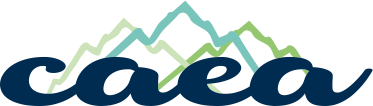 Before completing this form, you are encouraged to review the awards-scoring rubric specific to the award for which you are being nominated. This will enable you to include information that is most pertinent to the scoring criteria in the category for which you are being evaluated.Please do not include binders, videos, previous accolades, etc. Award packets exceeding the amount of information requested may not be reviewed.Name ________________________________________________________________________Date__________ (Dr., Mr., Ms., Mrs.) First  		M.I. 			LastAward for which you are nominated ____________________________________________________________ Please print the exact award title as it appears in the NAEA Awards Program Booklet.Home Address ______________________________________________________________________________Street/P.O. Box 			City			 State 		ZipEmployer ____________________________________ Title__________________________________________Work Address ______________________________________________________________________________ School/Building 	Street/P.O. Box 		City 		State 	ZipHome Phone ( ) _______________ Work Phone ( )_______________ E-mail ____________________________List degrees held, Institution(s), and other education:List NAEA activities on the national level including offices held, committees, honors, service, etc:List CAEA/NAEA activities on the regional level including offices held, committees, honors, service, etc:List state/province and local art education association activities, offices held, committees, honors, service, etc:List leadership roles, offices, and/or honors in other professional associations:List related experience with program development, publications, artistic production, and/or exhibitions:List other teaching and/or related experiences: